ПОСТАНОВЛЕНИЕ====================================================================от 20 июля 2017  года                                                                                                        №  30О реализации проектов благоустройства дворовых территорий в муниципальном образовании «Большепудгинское»В целях осуществления участия заинтересованных лиц в процессе принятия решений и реализации проектов благоустройства дворовых территорий в рамках реализации проекта муниципальной программы «Формирование современной городской среды на территории муниципального образования сельского поселения «Большепудгинское» в 2018-2022 гг., руководствуясь Федеральным законом от 6 октября 2003 года № 131-ФЗ «Об общих принципах организации местного самоуправления в Российской Федерации», руководствуясь Уставом муниципального образования «Большепудгинское», Администрация муниципального образования «Большепудгинское» ПОСТАНОВЛЯЕТ:1.	Утвердить прилагаемые:Порядок общественного обсуждения проекта муниципальной программы «Формирование современной городской среды на территории муниципального образования сельского поселения «Большепудгинское» в  2018-2022 гг.;Состав общественной комиссии по реализации муниципальной программы «Формирование современной городской среды на территории муниципального образования сельского поселения «Большепудгинское» в 2018-2022  гг.;Положение об общественной комиссии по реализации муниципальной программы «Формирование современной городской среды на территории муниципального образования сельского поселения «Большепудгинское» в  2018-2022  гг.Глава муниципального образования «Большепудгинское»                                                                      М.В.ДаниловаУТВЕРЖДЕНОПостановлением Администрации муниципального образования "Большепудгинское"от 20 июля 2017 года № 30Порядок общественного обсуждения проекта муниципальной программы «Формирование современной городской среды на территории муниципального образования сельского поселения «Большепудгинское» в 2018-2022 гг.	1. Настоящий порядок определяет цели, порядок и сроки проведения общественного обсуждения проекта муниципальной программы «Формирование современной городской среды на территории муниципального образования сельского поселения «Большепудгинское» в 2018-2022  гг. (далее - Программа).		2. Общественное обсуждение проекта Программы проводятся в целях:- информирования граждан, органов местного самоуправления, политических парий и движений, общественных организаций и иных лиц о мероприятиях, включенных  в проект Программы;- выявления общественного мнения по теме, вопросам и проблемам, на решение которых будет направлена предлагаемая к утверждению Программа;- учета мнения населения, органов местного самоуправления, политических парий и движений, общественных организаций и иных лиц муниципального образования при принятии решения об утверждении Программы.	3. Общественное обсуждение проекта Программы организуется и проводится Общественной комиссией по реализации муниципальной программы «Формирование современной городской среды на территории муниципального образования сельского поселения «Большепудгинское» в 2018-2022  гг. (далее – Общественная комиссия).	4.  В общественном обсуждении участвуют граждане, проживающие на территории муниципального образования, достигшие возраста 18 лет, а также представители органов местного самоуправления, политических партий и движений, общественных организаций и иных лиц.	5. Общественное обсуждение проекта Программы осуществляется в форме открытого размещения проекта Программы на официальном сайте органа местного самоуправления, а также на общедоступном информационном ресурсе стратегического планирования в информационно-телекоммуникационной сети «Интернет».	6. С целью организации и проведения общественного обсуждения проекта Программы Общественная комиссия  размещает на официальном сайте МО «Большепудгинское» уведомление о проведении общественного обсуждения.В уведомлении указываются:1) вид и наименование проекта Программы;2) сведения о разработчике проекта Программы;3) срок проведения общественного обсуждения, в течение которого принимаются замечания и предложения по проекту Программы, а также информация о способах представления замечаний и предложений;4) телефон и адрес электронной почты должностного лица, уполномоченного принимать предложения и замечания.Одновременно с уведомлением размещается проект Программы.7. Срок проведения общественного обсуждения устанавливается Общественной комиссией, не может составлять менее 30 календарных дней.8. Поступившие в установленный срок замечания и предложения по проекту Программы рассматриваются Общественной комиссией в течение 10 рабочих дней после окончания срока общественного обсуждения, указанного в уведомлении о проведении общественного обсуждения.9. Не рассматриваются замечания и предложения:не поддающиеся прочтению;экстремистской направленности;содержащие нецензурные либо оскорбительные выражения;не относящиеся к предмету регулирования проекта документа, размещенного для общественного обсуждения;поступившие по истечении установленного срока проведения общественного обсуждения проекта Программы.10. По результатам рассмотрения поступивших замечаний и предложений по проекту Программы Общественная комиссия готовит протокол проведения общественного обсуждения проекта Программы, в котором отражаются результаты общественного обсуждения с обоснованием причин принятия или отклонения поступивших замечаний и предложений (далее - протокол), по форме согласно приложению 2 к настоящему Порядку.Протокол подписывается руководителем Общественной комиссии и размещается на официальном сайте МО «Большепудгинское» в течение 2 рабочих дней со дня подписания.Приложение 1к Порядкупроведения общественногообсуждения ПрограммыФорма представления замечаний и предложений по проекту____________________________________________(наименование проекта)Приложение 2к Порядкупроведения общественногообсуждения проекта ПрограммыФорма протокола проведения общественного обсуждения проекта________________________________________________________(наименование документа)                                     ___________________________________УТВЕРЖДЕНПостановлением Администрациимуниципального образования "Большепудгинское"от 20 июля  2017 года № 30СОСТАВобщественной комиссии по реализации муниципальной программы «Формирование современной городской среды на территории муниципального образования сельского поселения «Большепудгинское» в 2018-2022  годаУТВЕРЖДЕНОПостановлением Администрациимуниципального образования "Большепудгинское"от 20 июля 2017 года № 30Положение
об общественной комиссии по реализации муниципальной программы «Формирование современной городской среды на территории муниципального образования сельского поселения «Большепудгинское» в 2018-2022  гг.1. Общественная  комиссия по реализации муниципальной программы «Формирование современной городской среды на территории муниципального образования сельского поселения «Большепудгинское» в 2018-2022 гг. в части реализации мероприятий приоритетного проекта «Формирование комфортной городской среды» является коллегиальным органом, созданным в целях осуществления контроля и координации деятельности за ходом выполнения муниципальной программы «Формирование современной городской среды на территории муниципального образования сельского поселения «Большепудгинское» в 2018-2022  гг.  (далее – Общественная комиссия, Программа).2. Общественная комиссия в своей деятельности руководствуется Конституцией Российской Федерации, федеральными законами Российской Федерации, Конституцией Удмуртской Республики, законами Удмуртской Республики, указами и распоряжениями Главы Удмуртской Республики, постановлениями и распоряжениями Правительства Удмуртской Республики, иными правовыми актами Российской Федерации, Удмуртской Республики, постановлениями Администрации муниципального образования «Можгинский район», а также настоящим Положением.3. Руководство деятельностью Общественной  комиссией осуществляет Председатель общественной  комиссии.4. Общественная комиссия создается в целях:1) координации деятельности органов местного самоуправления муниципального  образования «Большепудгинское», общественных объединений и организаций и иных заинтересованных лиц  при реализации Программы;2) осуществления контроля и координации хода выполнения Программы, в том числе конкретных мероприятий в рамках указанной Программы;3) осуществления контроля и координации исполнения муниципальным образованием «Большепудгинское» условий постановления Правительства Российской Федерации от 10 февраля 2017 года № 169 «Об утверждении Правил предоставления и распределения субсидий из федерального бюджета бюджетам субъектов Российской Федерации на поддержку государственных программ субъектов Российской Федерации и муниципальных программ формирования современной городской среды»;5) проведения оценки предложений заинтересованных лиц о включении дворовой территории в Программу;         6) предварительного рассмотрения и согласования отчетов об исполнении Программы в отчетном году, направляемых в Межведомственную комиссию при Главе Удмуртской Республики по реализации государственной программы Удмуртской Республики «Комплексное развитие жилищно-коммунального хозяйства Удмуртской Республики» в части реализации мероприятий приоритетного проекта «Формирование комфортной городской среды» (далее – МВК);7) предварительного рассмотрения отчетов муниципальных образований в Удмуртской Республике, о реализации мероприятий программы «Формирование современной городской среды на территории муниципального образования сельского поселения «Большепудгинское» в 2018-2022 гг.»5. Общественная комиссия для реализации возложенных на нее задач выполняет следующие функции:1) организует взаимодействие органов местного самоуправления в Удмуртской Республике,  общественных объединений и организаций и иных заинтересованных лиц  по обеспечению реализации муниципальной программы «Формирование современной городской среды на территории муниципального образования сельского поселения «Большепудгинское» в 2018-2022 гг.», в том числе в части полноты и своевременности выполнения таких мероприятий;2) анализирует отчеты об исполнении муниципальной программы «Формирование современной городской среды на территории муниципального образования сельского поселения «Большепудгинское» в 2018-2022 гг.», содержащей мероприятия по формированию современной городской среды;3) иные функции.6. Деятельность общественной комиссии осуществляется в соответствии с настоящим Положением.7. Заседания  общественной комиссии проводятся в открытой форме, по мере необходимости, но не реже одного  раза в месяц.8. Заседание  общественной комиссии считается правомочным, если в нем принимают участие более половины от общего числа ее членов. Делегирование членом  общественной комиссии своих полномочий иному лицу не допускается.9. Решение общественной комиссии  оформляется протоколом, который подписывается председателем общественной комиссии и размещается на официальном сайте муниципального образования.Администрация  муниципального образования «Большепудгинское» 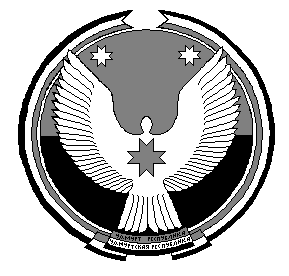  «Бадӟым Пудга» муниципал кылдытэтлэнАдминистрациезN п/пАвтор (наименование юридического лица/Ф.И.О. физического лица)Текст проекта программы, в отношении которого выносятся замечания/ предложенияТекст замечания/предложенияТекст проекта программы с учетом вносимых замечаний/предложенийОбоснование соответствующих замечаний/предложенийНаименование информацииСодержание информацииНаименование проекта программыОрганизатор общественного обсуждения проекта документа стратегического планированияДата начала и завершения проведения общественного обсуждения проекта программыЭлектронный адрес размещения проекта программыN п/пСодержание замечаний/предложенийАвтор предложения/замечания (наименование юридического лица/ Ф.И.О. физического лица)Результаты рассмотрения замечаний/предложенийДАНИЛОВАМарина ВладиславовнаГлава муниципального образования сельского поселения «Большепудгинское», председатель комиссииГОЛОВКОВиталий ГеннадьевичЗаместитель главы Администрации района по муниципальной инфраструктуре – начальник Управления по строительству и жилищно-коммунальному хозяйству (по согласованию)ГУТИНА Татьяна АнатольевнаСтарший специалист Администрации муниципального образования "Большепудгинское", секретарь комиссииЧлены комиссии:ПЛОТНИКОВАЛюдмила ЛеонидовнаДепутат Совета  депутатов муниципального образования «Можгинский район» (по согласованию)ДЖАБАРОВА Лариса АнатольевнаДепутат Совета депутатов муниципального образования «Большепудгинское» (по согласованию)РЫБОЛОВЛЕВААлевтина ШариповнаДепутат Совета депутатов муниципального образования «Большепудгинское» (по согласованию)ПОНОМАРЕВВиталий ЮрьевичДепутат Совета депутатов муниципального образования «Большепудгинское» (по согласованию)